-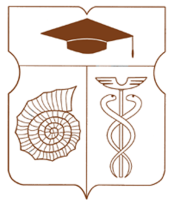 СОВЕТ ДЕПУТАТОВмуниципального округа АКАДЕМИЧЕСКИЙРЕШЕНИЕ__10 марта 2023 года __ № __01-04-2023 __О внесении изменений в решение Совета депутатов муниципального округа Академический от 24 ноября 2022 года № 13-11-2022 «Об утверждении Плана дополнительных мероприятий по социально-экономическому развитию Академического района Юго-Западного административного округа города Москвы за счет средств 2022 года»В соответствии с частью 6 статьи 1 Закона города Москвы от 11 июля 2012 года № 39 «О наделении органов местного самоуправления муниципальных округов в городе Москве отдельными полномочиями города Москвы», постановлением Правительства Москвы от 13 сентября 2012 года № 484-ПП «О дополнительных мероприятиях по социально-экономическому развитию районов города Москвы», рассмотрев обращение главы управы Академического района города Москвы от 2 марта 2023 года № АК-08-98/3 (вх. 84-СД-4 от 6 марта 2023 года) Совет депутатов муниципального округа Академический решил:Внести изменения в решение Совета депутатов муниципального округа Академический от 24 ноября 2022 года № 13-11-2022 «Об утверждении Плана дополнительных мероприятий по социально-экономическому развитию Академического района Юго-Западного административного округа города Москвы за счет средств 2022 года, изложив приложение согласно приложению к настоящему решению.Главе управы Академического района Юго-Западного административного округа города Москвы обеспечить реализацию дополнительных мероприятий, указанных в пункте 1 настоящего решения за счет средств, выделенных на социально–экономическое развитие района.Направить настоящее решение в Департамент территориальных органов исполнительной власти города Москвы, префектуру Юго-Западного административного округа города Москвы, управу Академического района города Москвы. Опубликовать настоящее решение в бюллетене «Московский муниципальный вестник» и разместить на официальном сайте муниципального округа Академический www.moacadem.ru.   Настоящее решение вступает в силу со дня его принятия.Контроль за исполнением настоящего решения возложить на главу муниципального округа Академический Ртищеву Ирину Александровну.Результаты голосования: «За» - 9  «Против» - 0  «Воздержались» - 0Глава муниципального округа Академический                                            		             Ртищева И.А. Приложение к решению Совета депутатов муниципального округа Академический от 10.03.2023 №01-04-2023План дополнительных мероприятий по социально-экономическому развитию Академического района Юго-Западного административного округа города Москвы за счет средств 2022 годаВыполнение работ по обустройству герба Академического района (въездного знака)№п/пАдрес объектаID территорииВид работСтоимостьБлагоустройство дворовых территорийБлагоустройство дворовых территорийБлагоустройство дворовых территорийБлагоустройство дворовых территорийБлагоустройство дворовых территорий1Ивана Бабушкина ул., д.24195068Разработка проектно-сметной документации и выполнение строительно-монтажных работ по установке гербовой эмблемы4 399 274, 23ИтогоИтогоИтогоИтого4 399 274, 23